	FELADATILLUSZTRÁCIÓDifferenciált fejlesztés heterogén tanulócsoportban tanítási-tanulási stratégia (DFHT)Nagy gondolat: Hajózni szükséges
Csoportfeladat: Olvassátok el a tengeri hadviselésről szóló fejezetet, és nézzétek meg a tableten a mozaweb alkalmazás kisfilmjét: hogyan használják az ágyút egy hadihajón! Mutassátok be az osztály számára vázlat segítségével a tengeri hadviselés jellemzőit! Milyen eszközöket használtak? Hogyan folyt le egy tengeri csata? Milyen volt egy csatahajó?Egyéni feladatok (1)Tanuló (1): Magas rangú vendég érkezik a hajótokra, melynek te vagy a kapitánya. Írd le, hogyan mutatnád be neki a hajódat, mesélj az érdekességekről!Tanuló (2): Az elsőtiszt azt a parancsot kapta, hogy írjon jelentést a hadügyminiszternek a legutóbbi csatáról. Írd le a füzetbe egy tengeri csata lefolyását!Tanuló (3): Készíts használati utasítást hajóágyúhoz a Tengerészeti kézikönyvbe! A látott animáció alapján írd le az ágyú elsütésének lépéseit!Tanuló (4): Készíts szómagyarázatot a következő szavakhoz, kifejezésekhez: tüzérségi párbak, vasmacska, hajóágyú, ágyúfedélzet!Tanuló (5): Rajzolj le az olvasottak alapján egy XVI-XVII. századi hadihajót!Csoportfeladat:             Készítsetek ismertetőt az osztály számára, milyen volt az élet egy hadihajó fedélzetén! Vázlat alapján számoljatok be az olvasottakról! Használjátok a szöveg mellett a 122. oldal illusztrációját is!Egyéni feladatok (2)Tanuló (1): Készíts egy legalább 4 kérdésből álló feladatsort a beszámolótok alapján!Tanuló (2): Készíts összefoglaló táblázatot az olvasottakról a következő szempontok szerint!Tanuló (3): Készíts lyukas szöveget a legfontosabb információk alapján!Tanuló (4): Fejtsd meg a keresztrejtvényt!! Tanuló (5): Másold le a vázlatot a füzetedbe!Csoportfeladat:              Készítsetek vázlatos ismertetőt a 123. oldal szövege alapján a kalózok tevékenységéről! Használjátok a Történelmi atlaszt és a tankönyv illusztrációit is!Egyéni feladatok (3)Tanuló (1): Írd meg a Kalózállam Törvénykönyvének néhány bejegyzését az ismertetőtök alapján! Pl: Gondoskodunk a…., Tilos a …, Mindenki köteles …. , Senki ne próbáljon ….Tanuló (2): Készítsd Francis Drake útlevelét a sablon alapján!Tanuló (3): Írd meg Francis Drake kalózjogosítványának szövegét!Tanuló (4): Jelöld be a vaktérképen: Drake felfedezőútját, Angliát, Dél-Amerikát, Karib-tengert és Spanyolországot!Tanuló (5): Minek a meghatározásait olvasod?                   a/engedély ellenséges országok hajóinak kifosztásához=                   b/ tengeri rabló=                   c/ olyan szervezet, amely gondoskodik a sebesült, bajba jutott kalózokról, kalózhajókról=                   d/ nem csupán fosztogató, de híres felfedező is volt= Csoportfeladat:             Mutassátok be vázlat alapján a kalózok vezetőiről, törvényeiről olvasottakat az osztálynak! Beszámolótokban térjetek ki arra is, hogyan irányították a közösségüket, milyen szabályoknak engedelmeskedtek!Egyéni feladatok (4)Tanuló (1): Kalózkapitány vagy, aki bíráskodik néhány vádlott felett. Hozz ítéletet a törvények alapján! A döntésedet indokold is!vádlott: hajnali 1-kor levelet írt a feleségének.vádlott: elnyerte a társai pénzét Fekete Péteren.vádlott: épp egy spanyol hajót támadtatok meg, mialatt ő a hajókonyhában időzött.Tanuló (2): Bővítsd a kalóztörvényeket még 3-mal a szöveg alapján!Tanuló (3): Írd meg egy kalóz levelét az anyukájának egy békés napjáról!Tanuló (4): Egy gyanús hajó közeledik felétek a tengeren. Messzelátóval figyeled a zászlóját, felismered az angol lobogót, a fedélzeten nőket látsz sétálni. Ám ez nem nyugtat meg téged! Magyarázd el a rád bízott fiatal katonai iskolásnak, hogy mi lehet az oka a gyanakvásodnak!Tanuló (5): Készíts kalózlobogót az olvasottak alapján!Mellékletek:útlevélsablon:Vaktérkép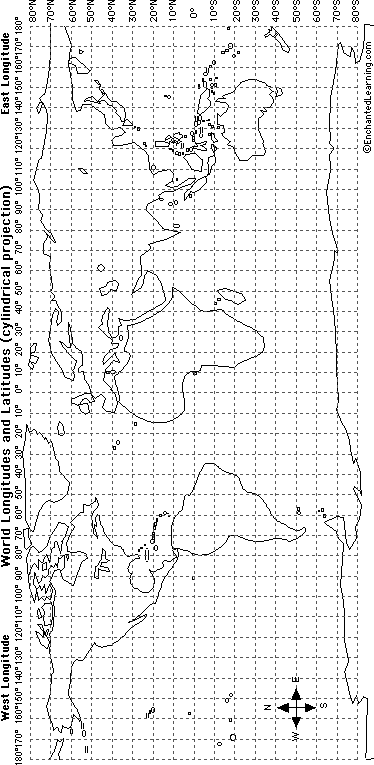 keresztrejtvény:élet a fedélzetenA dokumentum készítőjének neve:Merczel MónikaMűveltségi területember-és társadalomismeretTantárgytörténelemOsztály/ csoport6. osztályTéma/ modul/ tematikus egységÉlet a tengerekenAz óra témájaOlvasmányfeldolgozásAz óra cél- és feladatrendszere, típusaA témakörrel kapcsolatos ismeretek bővítése mellett a szövegértés fejlesztése, az önálló ismeretszerzés képességének fejlesztése, együttműködési készség fejlesztése, kognitív képességek fejlesztéseTantárgyi kapcsolatokmagyar irodalomKereszttantervi kapcsolatokMellékletkeresztrejtvény, vaktérkép, útlevélsablonTaneszközök Tankönyv: Történelem 6. osztály Mozaik Kiadó Szeged, 2009 122-123. oldal, füzet, tanulói tabletek, laptop, kivetítő, Történelmi atlasz, csomagolópapír, filctollak tablet, mozaweb alkalmazásFelhasznált forrásokIdőAz óra meneteA pedagógus tevékenységeA tanulók tevékenységeMódszerekMunkaformákKapcsolódás az alprogramokhozTaneszközök5 p RáhangolódásElőzetes ismeretek felidézéseSzerepek egyeztetése.Az ismereteket felidéző véleménygyűjtő felület megnyitása.A közösen megalkotott szófelhő értékelése.Csoportba rendeződés2 tablet kiosztása A diákok csatlakoznak a felülethez, válaszaikat követik a kivetítőn.DFHT-KIPFrontális munka.digitálistablet, kivetítőhttps://mentimeter.com 15pFő rész(csoportmunka)Feladatok kiosztása.A csoportok munkájának segítése.A feladatok csoportonkénti megértése után, az óra anyagához igazodó feladatvégzés.Csoportmunka.tabletet, kivetítő, feladatkártyákcsomagolópa-pír, íróeszközök10p Fő rész(csoportok beszámolója)A beszámoló munkájának segítése.Értékelés.Egy gyermek a csoport közös munkája alapján beszámol az elvégzett feladatról.Frontális7pFő rész (egyéni feladatok)A gyerekek egyéni munkájának segítése: (igény szerint)A csoportmunká-ra épülő differenciált feladatok megoldása, egyénileg.Egyéni5 pFő rész (egyéni beszámolók)Az egyéni feladatok  meghallgatása. Értékelés.Egyéni feladatok megoldásai-nak ismertetése az osztállyal.Frontális3pÉrtékelésA tanulók csoportos, és egyéni munkájának értékelése. Egyes tanulók pozitív értékelése, munkájának kiemelése.A tanár értékelésének meghallgatása, belőle tanulság levonása.FrontálisAz óra témája a tengeri hadviselés és a kalózok életének megismerése. A 22 fős osztályt 2 ötfős és 2 hatfős csoportra bontottam, a 2 leggyengébb tanuló közösen dolgozik segítő tanulópárjával, egyénileg bár, de ugyanazt a feladatot végzik. A segítő pár munka közben tanácsokkal látja el, közösen értelmezik a feladatot.tisztekmatrózokgályarabokNév:Arckép  Lakóhely (ország):ArcképLakóhely (város):Születési idő  vagy Mikor élt (század)Foglalkozás:Jelleme:Származás (nép):Fontos tettei:Egyéb 1 2 3 4 5 6 7Across2. Ezt követelik a tisztek a hajósoktól.3. A hajósok egyik étele.4. A hajó legfőbb ura.5. Ezzel "biztatták" élénkebb evezésre a rabokat.7. Padokhoz láncolt rabok, akik a hajó előrehaladását biztosítják.Down1. Itt képzik a hajóstiszteket.6. Innen is toborozták a hajók legénységét.